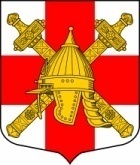 СОВЕТ ДЕПУТАТОВ СИНЯВИНСКОГО ГОРОДСКОГО ПОСЕЛЕНИЯ КИРОВСКОГО МУНИЦИПАЛЬНОГО РАЙОНА ЛЕНИНГРАДСКОЙ ОБЛАСТИР Е Ш Е Н И Еот «17» октября 2014 г. № 13Об установлении розничных цен на доставку твердого топлива, реализуемого гражданам, проживающим в домах, не имеющих центрального отопления на территории Синявинского городского поселения Кировского муниципального района Ленинградской области	В соответствии с постановлением Правительства Ленинградской области от 6 апреля 2006 года № 98 «О порядке предоставления мер социальной поддержки отдельным категориям граждан, проживающих в домах, не имеющих центрального отопления и газоснабжения, в части компенсации расходов на приобретение и доставку топлива и баллонного газа», совет депутатов решил:	1. Установить и ввести в действие с 1 января 2015 года цены на доставку твердого топлива, реализуемого гражданам, проживающим в домах, не имеющих центрального отопления, на территории Синявинского городского поселения Кировского муниципального района Ленинградской области согласно приложению.	2. Считать утратившим силу с 1 января 2015 года решение совета депутатов Синявинского городского поселения от 25 декабря 2013 года № 34 «Об установлении розничных цен на доставку твердого топлива, реализуемого гражданам, проживающим в домах, не имеющих центрального отопления на территории Синявинского городского поселения Кировского муниципального района Ленинградской области».	3. Настоящее решение подлежит официальному опубликованию.   Глава муниципального образования                                              Ю.Л. ЕфимовРазослано: дело, администрация Синявинского городского поселения, комитет социальной защиты населения и управление по коммунальному, дорожному хозяйству, транспорту и  связи  администрации Кировского муниципального района Ленинградской области, прокуратура, газета «Наше Синявино», официальный сайт поселения                                   Утверждено                                                                решением совета депутатов                                                                                Синявинского городского поселения                                                                   от «17» октября  2014 г.  № 13                                       (Приложение)Цены на доставку твердого топлива, реализуемого гражданам, проживающим в домах, не имеющих центрального отопления, на территории Синявинского городского поселения Кировского муниципального района Ленинградской области ДРОВА:- доставка потребителю со склада – 1 969  (одна тысяча девятьсот шестьдесят девять) рублей 59 копеек. УГОЛЬ:- доставка потребителю со склада – 1 969  (одна тысяча девятьсот шестьдесят девять) рублей 59 копеек. 